桃園市立中興國民中學110學年度第2學期期末校務會議會議時間：111年6月30日（星期四）下午4時00分                會議地點：第一會議室(校長、會長、行政主管)實體及視訊混成會議                主   席：王朝鍵校長                                  記錄：宋莉蓉主席致詞:今天是期末上課最後1天，感謝同仁對同學的指導，參加校外比賽成績優異，感謝同仁的努力及對學校的支持，讓校務推動順利，最後祝同仁暑期愉快。會長致詞；今年因疫情無法辦理期末感恩餐會，會長準備的摸彩禮品延至期末才送給大家，爾後若辦理餐會，獎品的數量會優於以往，最後祝會議順利。處室業務報告(壹)教務處【榮譽榜】一、暑期重要行事(一)7/01第三次定期評量「個人」補考，因故又缺考者，改期7/07-08。(二)7/07-08上午，第三次定期評量「班級」補考。(三)7/11~8/12八、九年級暑期學藝活動(實體)07:45~11:55。(四)7/11~8/12九年級暑期學術性社團(實體)13:05~16:40。(五)7/12 08:25常態編班委員會，09:00常態編班作業。(六)7/18~8/12七年級新生暑期學藝活動(實體)07:45~11:55。(七)8/29教學準備日，13:00~16:00教師研習—數位學習(一)。二、111學年度定期評量期程(5/13第6次課程發展委員會報告通過)三、感謝教師們這三年來配合教務處規劃跨年段授課，增加資源班授課人力，保障資源生的受教權，感恩大家！【教學組】一、111年桃園市語文競賽(一)參賽選手教師組劉惠倫、陳玉美-字音字形(國語)康展源-字音字形(閩南語)謝育菁-朗讀(國語)學生組(學生姓名-參賽類別-指導教師)703陳詩婷-演說(國語)-戴美芝715游尚恩-朗讀(國語)-胡月香710潘宇鴻-朗讀(閩南語)-沈怡廷708曾品丰-朗讀(客語)-陳玫芳811薛聿珊-字音字形(國語)-麥秋萍709許瑋中-寫字-王孝堂(學生自覓教師)809黃子湘-作文-黃碧瑩818張米亞-族語朗讀(阿美)-族語教支(二)日期：9/3(六)、族語9/17(六)(三)地點1.演說類：永順國小2.朗讀類：慈文國小3.書寫類：慈文國中4.族語朗讀：大安國小二、110學年度篩選測驗(一)科目：國英數(二)對象：七八年級(三)國文、數學於6月30日前完成(四)因疫情停課，延誤之英語科，擬於9月開學後擇日施測。三、九年級複習考預計期程(暫訂)：第1次(1-2冊，自然科七上生物及八上理化)：9/05該週第2次(試模擬1-4冊)：12/20-12/21*加考：英語聽力、數學非選擇題！第3次(1-5冊)：112年2/20該週第4次(1-6冊)：112年4/17該週四、110學年度學習扶助課程圓滿結束，感謝柯宗明及張志豪教師。【註冊組】針對防疫假的學生，根據教育部的居家線上學習參考指引，採從寬認定原則，以彈性多元方式進行學習成績評量。定期評量後，註冊組規畫成績輸入時程如下：第1週 實體評量教師登分，註冊組辦理B卷補考；第2週 成績核對，線上授課生，教師彈性多元評量；第3週 教師彈性多元評量登分；第4週 系統成績結算、封存；※請教師務必在第3週完成評量登分，勿留空白，否則系統以"0"分計算！請全校教師於7/07(四)前完成第三次定期考試的平時成績、定考成績(含健體、藝文、綜合領域教師)，彈性學習科目只須輸入平時成績(100%)。以利後續成績核算及系統升級轉換事宜。  ※特別是即將離職的老師，請務必盡速完成成績登錄，以免屆時找不到人，造成困擾。  請監考教師於第三次定期考試卷袋上登記缺考與違規，補行考試定於考後7/01(五)辦理，若學生因疫情隔離無法到考，請導師協助至註冊組登記改為7/08(五)補考。提醒導師，生活評量：(1)生活表現  (2)導師評語，亦請盡速填登完畢並於7/08(五)前完成。針對新學年度之平安保險、家長會費、課輔費等減免事宜，低收入戶、具身心障礙手冊家庭、原住民學生等特定身分者，註冊組將依公文辦理減免，詳如註冊須知(開學發每生一張)。經濟弱勢學生則請申請市政府『就學費用補助』，可勾選午餐費、書籍費、代收代辦費等三項，補助申請書請洽衛生組；其中書籍費、代收代辦費補助由設備組負責。  ※各項減免管道如不知如何辦理之導師，請事前詢問相關處室。逢學期交替，學生轉入、轉出人數眾多，屆時如有轉學生轉入貴班，請導師多多包涵，並體諒學校必須遵守「零拒絕」的規定。    註冊組依本校常態編班實施要點處理轉學生入班方式：轉學生以公開抽籤方式編入學生數較少且同性別人數較少之班級為原則。學生畢業成績需達八大學習領域至少四領域以上，其各學習領域之『畢業總平均成績』，均達丙等以上。(一)請各位導師務必要隨時掌握學生學期學習領域成績狀況，並向家長說明，必要時給予提醒、協助。(二)依據本校學生成績評量作業實施要點與學生學習領域成績補行評量措施，預計開學第三週辦理補行評量，發放學期成績單與補行評量通知單，相關成績通知流程及補行評量作業，請導師與任課教師務必協助配合辦理。【設備組】一、感老師鼓勵學生踴躍參與圖書館本學期辦理的閱讀推廣活動，成果如下：(一)班級巡迴書箱：          本學期七、八年級參加巡迴書箱的閱讀活動感謝各班導師及閱讀老師們的協助，因疫情停課作業不及，六月份不再做交換，各班暑假期間至少有1箱書可閱讀，可以此書作為暑期閱讀桃花源心得閱讀寫作書籍。  (二)感謝國文領域顏杏潔老師、童彥青老師協助『寒來書往閱讀心得寫作比賽』，使得此活動順利完成。得獎同學名單如下:  (三)閱讀護照認證共有四種獎勵方式，分別為書香獎、學士獎、碩士獎、博士獎，若認證條件符合中興書卷獎(詳細辦法印製在閱讀護照)，三年級畢業時可提報申請該獎項，請老師們協助提醒學生務必於設備組進行護照認證。以下為本學期認證名單：※閱讀護照-書香獎 (共計120名)※閱讀護照-學士獎 (共計49名)說明：以上同學依「閱讀護照」獎勵辦法記嘉獎一次。※閱讀護照獎勵-碩士獎 (共計3名)說明：以上同學依「閱讀護照」獎勵辦法記嘉獎二次。※閱讀護照獎勵-博士獎 (共計2名)說明：以上同學依「閱讀護照」獎勵辦法記小功一次。(四)本學年閱讀護照摸彩活動得獎名單註：7-11商品卡滿額另贈2張100元商品卡，因此另外加碼抽出兩名100元特別獎同學，名單如下，恭喜得獎同學。   以上名單若有誤植以設備組外公布為主(五)開學後辦理暑期閱讀心得寫作競賽，每班須派兩位代表參加：心得寫作稿紙可至設備組領用，下學年開學後9/1(四)~9/16(五)收件，本學期3月份寒來書往收件記錄，如下：(六)本學期推動讀報教育並舉辦有獎徵答活動，謝謝國文領域楊筑亘老師協助，也感謝參與的班級，下學年仍請老師們協助推廣(因疫情關係，抽獎延後，截稿前未能提供得獎名單)(七)感謝國文領域麥秋萍老師、陳蓮珠老師協助規劃書展並設計學習單，也謝謝老師們協助推廣，完成書展學習單可獲得摸彩卷兩張及認證閱讀護照一篇。參與人數如下：※3/1-3/11辦理主題書展-散文之美二、班級教學設備使用：(一)班級升年級教室已搬遷，單槍遙控器皆已完成更換，投影機、電動布幕、擴音器等教學設備，若使用異常或損壞請至設備組報修。(二)借用DVD播放器（含其遙控器、音源線、視訊線）、粉筆夾隨班，換教室時須跟著帶走，使用至畢業。(三)VGA線、電腦音源線需妥善保管，若使用異常或損壞請帶至設備組更換。三、教科書進貨與發放四、更新教學設備：【資訊組】學校無線基地台目前整合為與教育局介接(內有TYC_Learning、eduroam及TYC_GUEST三種網路)，簡略說明如下表（詳見學校首頁[教師專區]-[資訊組資源]）：1.TYC_Learning：採用辨識設備放行，資訊組設定後不需密碼即可上網，到其他市立學校也可直接使用。2.eduroam：採單一認證帳號密碼登入即可。3.TYC_GUEST：研習活動或大量訪客臨時需上網用，請3天前告知需要數量，由資訊組幫參與人員各別設定帳號密碼，有效使用時間為3天。二、教育局已購買ESET防毒軟體及Ｍicrosoft的OFFICE供學校使用，資訊組也放上網頁供同仁下載安裝。學校首頁也列出好用又免費的自由軟體，請勿在學校電腦安裝非法軟體。三、各老師辦室印表機採用租賃方式，印表機財產還是歸廠商，若有故障或無碳粉請電分機201資訊組處理，切勿自行拆解。四、各辦公室印表機都為網路印表機，老師的筆電只要安裝驅動程式並設定正確IP，連上無線網路就可直接列印。(貳)學務處【訓育組】   本學期各項校內外活動，感謝全校同仁予以協助支援，使活動順利辦理，未來如有改善意見，還望各位不吝指教。以下檢附本學期各項活動內容：一、111學年度九年級校外教學(畢業旅行)訂於9月12、13、14日（星期一、二、三）辦理，每人費用5750元。二、111學年度八年級校外教學(隔宿露營)預訂於9月26、27日（星期一、二）辦理，每人費用2400元。繳費單預計開學後陸續發放。到時開學後班上需要分活動和夜寢小隊，以及製作班旗和小隊旗需製作完成(視疫情情況滾動式調整)，再請導師幫忙處理，謝謝。三、111學年度七、八年級學生社團預計於開學第一周進行選社說明(視疫情情況，也可能調整為紙本說明)，請老師屆時幫忙宣導學生上網選社。如學生逾時未確實上網選社，將由電腦統一分配社團，且不准轉社。四、社團為正式課程，需打期末成績。新學年社團校內老師已確認，謝謝各位老師的參與。五、111學年度第二學期訓育組協辦校內外各項獎助學金發放總計419,700元，感謝各界對於弱勢學生的協助，以及各班導師對於學生的關懷。六、敬請各班導師務必於【雲端學務系統】→【教師相關】→【班級幹部】登錄本學期班級幹部名單及各科小老師名單，俾憑核算幹部積分。【生教組】暑期銷過愛校服務自7月4日至29日止，每週一、四上午8:30~11:30，每日30人次，學生須穿著校服準時至學務處前集合。8月份辦理時程另行公告於學校首頁。請導師儘速於雲端學務整合系統登打本學期日常生活表現及導師評語。登打路徑：【雲端學務整合系統】→【教師相關】→【日常行為與評語】→【日常行為表現】及【導師評語】。依據校園性侵害性騷擾或性霸凌防治準則第16條第1項規定：「學校校長、教師、職員或工友知悉服務學校發生疑似校園性侵害、性騷擾或性霸凌事件者，依本法第二十一條第一項規定，應立即以書面或其他通訊方式通報學校防治規定所定學校權責人員，並由學校權責人員依下列規定辦理，至遲不得超過二十四小時，提醒全體教職員工知悉校園疑似發生性別事件後，應於24小時內向本校權責單位生教組通報。依據教育局110年2月8日桃教學字第1100011372號函，提醒教師應透過以正向、合理且符合教育法規之方式落實零體罰政策，積極教育及輔導學生並維護學生受教權益，倘學校端知悉疑有體罰案件肇生，應於24小時內進行校安通報。【體育組】體育相關競賽榮譽榜：【衛生組】一、暑假期間7/5~8/26每周二、五安排志工服務同學返校做校園清潔整理工作，到校名單公佈在學務處公佈欄並於學校首頁公佈：1.每日到校服務3小時。（核實給予服務時數）2.服務同學於當天8：30穿著校服至學務處走廊集合點名。二、暑假學藝活動期間，開課班級之內掃依原有規定進行打掃，掃地時間為7:45-7:55及11:00-11:10，資源回收及垃圾場開放時間為11:00-11:10，請導師協助督導。三、暑假期間請師生持續落實原防疫措施:體溫控管、手部清潔、教室消毒、戴口罩、保持社交距離與教室通風。(叁)總務處    感謝全體教職員這一年對於總務處的各種協助，玉靖與午秘加雯從去年8月1日新接手開始學習、適應，又加上去年11月時，遇上3位組長的職務輪調，在銜接上造成不便之處，謝謝同仁們的包容與體諒。    另外，想借大家的手，給在中興國中默默付出32年的李秀英小姐掌聲，她在7月4日辦理退休，重新開啟她的新生活，雖然不捨但也衷心地祝福她。謝謝秀英小姐！一、工程說明　(一)科教樓耐震補強工程於111年6月15日正式開工，工期70日曆天，預計完工日為8月23日(二)。  (二)教育部班班有冷氣政策配套(電力改善、冷氣裝設、EMS節能系統裝設、太陽能光電建置)，太陽能光電建置工程：      1.施工日期：7/5(二)~9/5(一)。      2.安裝位置：忠孝樓、文山樓、仁愛樓、信義樓、藝術樓、生科樓、和平樓、活動中心屋頂。(除行政大樓及科教樓)  (三)教育部班班有冷氣政策配套，EMS節能系統已於新設冷氣教室裝設完成，但既設冷氣(舊換新冷氣)部分之EMS衍生工程持續進行中。  (四)和平樓4樓3間打通的教室即將進行琴房整修工程，建置9間琴房及1間打擊分部教室，希望透過改善及增設硬體設施設備，以為推動藝術才能音樂教育之重要基礎。  (五)行政大樓有多處柱面有水泥層崩落、鋼筋裸露的現象，已經爭取到112年度經費以進行耐震補強。  (六)活動中心冷氣於民國88年購置後，於本學期終於故障且無法維修，已積極爭取經費進行改善，短時間內將造成大型活動辦理困難，請體諒。二、辦公室異動申請調查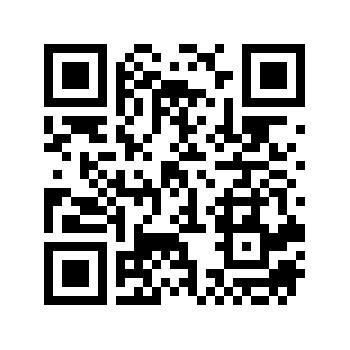   (一)每人1個座位，勿留置物品佔用。  (二)辦公室異動申請調查，於6月18日已公告於全校郵件信箱及最新消息。https://forms.gle/pct82WqvQuDop7x6A  (三)調查表填寫截止日期：8月12日(五)  (四)當座位充足時，專任教師若申請留原座位，以尊重教師意願為前提；但若移出的空位不足讓申請進入的導師安置，將視辦公室位置，亦視導師年段，優先排入，將請專任教師抽籤移出。      目前導師辦公室規畫朝向：      九年級－文203、文303、仁301、仁401；      八年級－信102、信107、仁401；      七年級－和201、和401 。三、午餐業務　(一)午餐業務繁瑣，謝謝同仁各方面的協助與配合，讓午餐業務更上軌道。  (二)因應疫情停課、停餐，感謝導師們協助蒐集學生的退款帳戶資料。各處室的各項退費彙整統計後，會儘快在7月31日前匯入帳戶。　(三)教師午餐訂購透過線上表單的登記，除在廠商出餐上減少食物浪費外，在數量的紀錄上也更清楚。雖師生的餐費仍為45元/份，但因政府對於統一訂餐之部分有增加10元補助，故臨時到廠商餐車購餐者，廠商卻無法拿到政府補助，故須以55元/份購買，請老師知悉。  (四)新生部分，預計於新生訓練時，也會發放退款帳戶的調查表，以因應多變的疫情變化，屆時請新生導師惠予協助。四、暑假學藝活動及學術性社團教室規劃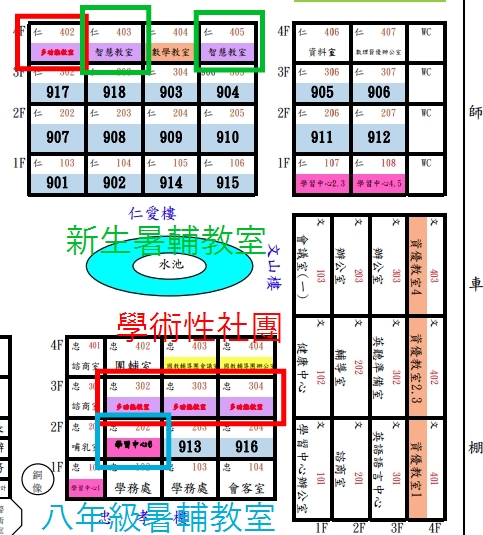     因受多項工程影響，且為方便管理，上課的教室將集中於忠孝樓及仁愛樓。配置如下圖。  (一)七年級新生暑輔教室：仁403、仁405  (二)八年級暑輔教室：仁402  (三)九年級暑輔教室：9年級原班教室  (四)暑期學術性社團教室：忠302、忠303                          忠304、忠202五、關於學生服裝購買  (一)新生服裝，於4月30日(六)完成服裝套量及購買。並規劃於8月20日(六)8：00~12：00按照正式編班班號分流到校領取。8月21日(日)則做尺寸不合之更換服務。以利8月25日(四)及8月26日(五)新生訓練時，學生能夠整齊穿著本校服裝到校，養成良好服儀穿著常規習慣。  (二)舊生部分，若學生因體型變化而有購買服裝需求，可於8月20日(六)8：00~12：00到活動中心直接購買。《服裝發放日期、增購及更換時程》六、無障礙電梯    為改善本校無障礙設施，經與建築師多次場勘，考量使用者及交通工具銜接便利性，擇訂以文山樓轉忠孝樓走廊之樓梯口作為外掛式無障礙電梯設置地點，該處花圃及植栽樹木則配合範圍縮減調整，以上為111學年度規劃及經費爭取方向。七、節約用水及用電　(一)111年6月17日公告「桃園市立中興國民中學教室冷氣使用管理辦法」第4次修正，煩請各位同仁配合各辦公室溫度達攝氏28度時再開啟冷氣，並請於上午10點後開啟，溫度設定在25-28度，下午5點後請關閉冷氣。此外，如有關閉冷氣的廣播通知，煩請配合，以節約電費。 　(二)麻煩各位導師協助督促學生上室外課，務必關閉電燈電扇(及冷氣)，並加強對同學宣導節約用水觀念，讓愛護環境習慣從小養成。　(三)中午用餐及午休時間(11：55至13：00)，請關燈或依班級需求保留適當之燈源，以節約能源。  (四)放學及下班時，請最後一個離開教室/辦公室(或指派學生)負責關門窗、電燈、電扇，落實班級教室及辦公室自主管理。八、校園門禁與停車管理　(一)各位同仁有留校或留班，若超過晚上6點，請事先電告警衛先生(分機540)，離開時亦請通知以利設定保全，並請最遲於晚上9點半前離校，方便警衛人員巡檢及晚上10點保全設定作業。　(二)煩請同仁若有換車，能主動向總務處登記車號。　(三)司令台靠近活動中心側之樹蔭下以不停車為原則，避免影響教學活動進行。九、公物維護　(一)請同仁填寫修繕登記簿時務必將待修物品之位置填寫清楚，以利後續修繕作業。　(二)同仁若隨時發現各種狀況，請即時反應給總務處處理並耐心等候，多了您一份關心，學校一定會更好！(肆)輔導室一、研習資訊　　(一)相關研習資訊，將透過本校網頁「最新消息」及各辦公室文宣公告，請老師們隨時關注並踴躍參加過輔導知能研習。    (二)110學年兒童權利公約(CRC)研習時數1小時以上74人。本市教育局要求每學年超過85%教師參加CRC(兒童權利公約)研習2小時。    (三)校園學生自我傷害辨識與防治處遇知能研習，請各位教師協助於7/25(星期一)前完成，以利填報作業。相關連結另行通知。感謝各位老師的配合。    (四)111年10-11月本校接受特教評鑑(特教、資優)，其中一項指標為教職員工特教研習須達到每學年3小時。請多加利用「特殊教育專業發展數位課程平台」的課程進修。    (五)公務人員或教師的法定研習資訊如附件。請參閱。二、音樂班參加110學年度全國學生音樂比賽，榮獲佳績如下： 110學年度全國音樂音樂比賽成績【輔導組】一、個案與中輟生輔導(一) 感謝輔導室專輔何岫容教師、陳俊宇教師及林庭儀教師，協助學生解決困擾，接受學生個人求助或學務處及導師轉介之個案，協助轉介醫療機構或入校專業心理人員諮詢，進行個案晤談、家長諮詢、家訪，教師諮詢與校外資源保持聯絡等協助學生之工作，截至6月中旬止，個案晤談總計405人次、家長諮詢總計103人次、教師諮詢總計169人次。(二) 目前本校中輟生人數為0人，中輟生追蹤輔導相當辛苦，感謝學務處同仁、導師及輔導室同仁積極家訪，共同努力地找回中輟生，並協助輔導。也感謝導師對中輟生的包容與接納。(三) 為了確保學生的安全及保障導師的權益，請導師落實中輟通報（學生滿3天未到校，即請導師至學務處填寫追蹤紀錄表），學務處生教組及教務處註冊組密切配合，失聯個案隨即由註冊組上網（教育部網站）通報並函請警察局、校外會協尋。請導師填寫中輟追蹤紀錄表，確實掌握中輟生行蹤，以減少社會問題。(四) 健全輔導網絡，相關輔導知能將透過輔導老師持續推動，請各位導師或任課老師與輔導室密切聯繫，針對特別需要關懷的學生填寫轉介單，目前這學年轉介個案共103個，結案有51個。感謝由專輔教師、導師及行政端共商輔導策略。(五)中輟預防高關懷彈性課程這學期因疫情關係停課，已於5月底完成。感謝陳明華老師協助生活你我他課程、彭木星老師協助登山健行課程(白石山)及吳麗須協助美食製作及桌遊課程，使面臨中輟的學生產生自信與學習意願，避免輟學。(六)考量介入性(二級預防)輔導工作之全面與必要性，專輔教師暑假持續關心個案。  (七)本學期緊急安置學生共有4位，相當感謝班級導師的協助。二、小團體輔導及巡迴班輔(一) 110學年度第二學期小團體課程方面，專輔何岫容教師針對7、8年級學生帶領網路人際小團體(3/15-5/10)；專輔陳庭儀教師及專輔何岫容教師針對7年級學生帶領人際社交小團體(3/2-6/22)，專輔陳俊宇教師針對7、8年級學生帶領「好好愛自己-情緒療癒小團體」(5/2-6/10)。相當感謝導師們的支持與配合。(二) 為推廣初級預防輔導工作，4/26至6/15進行七年級入班巡迴輔導，主題是「同理心與網路交友陷阱」；5/23至6/11進行八年級入班巡迴輔導，主題「被討厭的勇氣-自我成長與人際相處」；九年級沒有班級申請入班巡迴輔導。感謝導師們的協助。三、性別平等教育(一) 依性別平等教育法第17條規定，國民中小學除應將性別平等教育融入課程外，每學期應實施性別平等教育相關課程或活動至少4小時。感謝公民、健體及綜合活動領域輔導活動課老師落實於課堂間，也請其他各領域老師於適合議題時能融入性平意識做機會教育。(二) 性別平等教育宣導：3/16專輔教師何岫容教師為七年級學生進行網路陷阱與法律及5/18專輔教師林庭儀教師為八年級學生實施性別平等教育宣導-拒絕以愛為名的騷擾。四、家庭教育 (一)辦理家庭教育系列活動，110學年度第二學期於4/23-4/30 辦理親職教育線上親師座  談，協助家長了解學生在校之學習生活及與導師有效溝通。 (二)暑假期間請導師及輔導老師與學生及家長保持聯繫，特殊個案請作成紀錄。 (三)3/16由專輔教師陳俊宇教師對教師們進行輔導知能研習-『正向開始-給力自己與學生』 ; 4 /27由專輔教師林庭儀老師對教師們進行輔導知能研習-『上網不迷惘:網路成癮的成因與輔導』；5/18由專輔何岫容教師對教師進行輔導知能研習-『調適學生與自身情緒-傳統與新興的方法』。   (四)111學年度結合教育優先區實施計畫，舉辦二場的親職教育宣導。   (五)依家庭教育法第13條規定：家庭教育高級中等以下學校每學年應在正式課程外實施       4小時以上家庭教育課程及活動，導師可於導師時間或班週會融入家庭教育主題。       家庭教育主題軸為：1.家庭的組成、發展與變化；2.家人關係與互動；3.人際互動       與親密關係發展；4.家庭資源管理與消費決策；5.家庭活動與社區參與。五、技藝敎育(一)這學期進行「餐旅」、「商業管理」、「美容美髮」及「家政觀光」等職群的技藝課   程，期透過多元化學習，引導學生適性發展。感謝九年級導師協助督促學生參加技藝教育課程，特別感謝本校王晉炫教師、麥秋萍老師、盧乙仲教師、葉凡瑀教師協助帶隊。(二)今年(110學年)學生參加桃園市技藝競賽表現優異，其成績如下表:    (三)6月7日召開技藝教育遴輔會議，111學年度開設5個班別，A1(上餐旅/下家政觀       光)30人;A2(上餐旅/下家政幼)29人；B1(電子電機/動力機械)30人；B2(設計/商       業管理)25人；C(家政美容美髮/設計)15人，共129人錄取。期透過多元化技藝學       習，引導學生適性發展。    (四)111年桃連區實用技能招生及技優甄審部分，皆已協助學生完成報名。六、生命教育宣導  (一) 11/11專輔何岫容教師為七年級學生進行關係霸凌線上宣導。    (二) 4/27由陳俊宇老師為八年級學生進行情緒素養與管理宣導。【資料組】一、有關學生輔導紀錄B卡填寫，請導師於每學期至少紀錄一筆輔導訪談資料，輔導方式含通訊、面談或家訪等方式。二、學生如辦理轉出，請轉出學生自行將生涯檔案帶至新學校(或請輔導股長將生涯檔案送回輔導室資料組)，感謝各位導師協助。三、因應十二年國教實施，國中學生每人皆須填寫「生涯發展紀錄手冊」，作為未來適性生涯規劃參考。手冊除了輔導活動課由輔導活動科老師指導填寫之外，部分頁面須導師、家長、任課老師協助指導填寫。手冊第19~20頁生涯規劃師長綜合意見為正式選填志願生涯規劃6分計分依據。每學年下學期期末請導師發回手冊讓家長參閱並簽名，本學期因疫情停課影響，手冊改於新學年開學再請導師發給學生帶回讓家長參閱簽名。四、九年級畢業生進路調查表，請各班負責同學於7月22日前填寫完成。請導師協助回報班級未升學未就業同學名單，以利後續輔導追蹤。五、第33屆音樂班畢業音樂會因疫情影響改為錄影線上播出，感謝協助籌備音樂會的行政同仁及教師。【特教組】學習中心九年級學生適性輔導安置結果已轉知家長及學生，感謝所有協助的教師們！(伍)人事室 榮譽事蹟：本校 林馨怡、陳文烽、黃郁鈴 等3人榮獲桃園市111年度優良教育專業人員。特此恭賀上述獲獎教師，請同仁掌聲祝賀。人事動態如下：退休人員1.111年8月1日退休生效教師: 潘曉瑤  教師。2.111年7月4日退休生效工友: 李秀英  女士。市內超額介聘調出教師：計6人。林欣怡教師：介聘至東興國中。       蔡耀儀教師: 介聘至青溪國中。       呂秋萍教師：介聘至內壢國中。       黃癸鳳教師: 介聘至大成國中。       翁敏傑教師：介聘至慈文國中。       黃心怡教師: 介聘至龍潭國中。留職停薪教師：   1.英語科宋宴華教師：自111年8月1日起至112年7月31日止侍親留職停薪。    2.英語科曾育倫教師：自111年8月1日起至112年1月31日止侍親留職停薪。   3.表藝科陳馥彤教師：自111年8月1日起至112年1月31日止育嬰留職停薪。       4.國文科楊筑亘教師：自111年8月1日起至112年1月31日止育嬰留職停薪。  (四)留職停薪職員：       1.盧淑惠管理員：自111年5月2日起至111年11月1日止照護配偶留職停薪。 三、本校教師如欲申請留職停薪者，請最晚於留職停薪生效日二個月前向人事室提出申請，俾利辦理相關代理教師甄選、教務處排課及學務處安排導師等相關事宜，以免影響學生受教之權益。四、教師從事教育工作表現優異者，由教育局頒發績優狀1張，累積3張核給嘉獎1次，申請期限為最後一張績優狀日期起算二個月內向本校人事室提出申請，逾期不受理；提醒教師們要注意時效，以免延誤影響權益。五、本校差勤管理規定宣導事項：  (一)重申本校教職員工出勤時間為上班日上午7時45分至下午3時45分，本校同仁在上班時間如有事離開學校，請務必依「教師請假規則」、「公務人員請假規則」及「行政院與所屬中央及地方各機關聘僱人員給假辦法」等相關規定辦理請假手續，即教職員工請假應事先填具假單，經學校核准後，始得離開。但有急病或緊急事故，得由其同事或親友代辦或補辦請假手續。本校差勤管理自108學年度起已推動差勤電子化，以節省請假手續及假本往返時間，並可嚮應節能減碳等，109年8月1日起全面實施，電子差勤作業，仍提醒教師加班需線上申請及簽到退。(二)本校教師不論有無課務，仍應依上班時間正常出勤，切勿任意遲到、早退或不假外出，因事需於上班時間外出時，應依規定辦理請假或公、差假及外出手續。如有違反差勤管理規定者，除依規定處理外，亦會影響個人平時及年終成績考核；敬請本校同仁配合辦理，勿違反差勤相關規定。另為避免影響學生受教權益及考量社會觀感，請勿於上班時間在社群網站上打卡及按讚等。(三)出國：依桃園市政府教育局及各級學校教職員工請假日數一覽表規定說明如下：1.兼任行政職務教師、公務人員、工友等，如欲赴大陸地區者，應事前填具【赴大陸地區申請書】報經校長核准，並於返臺後一星期內填具【赴大陸地區人員返臺意見反應表】送人事室備查，在大陸期間應確實遵守相關規定。2.本校教職員出國，請事前填具申請書報經校長核准，如遇需請假情形時(返校或備課...等)，另請依請假規定辦理。六、進修碩博士學位同仁注意事項：(一)報名前：擬參加研究所進修之同仁，請於報名前二週，檢附進修申請書(請向人事室索取)及甄試簡章影本，向學校提出申請，經學校審核核可後始得報考。(二)錄取後：錄取人員請檢附進修同意書(請向人事室索取)及錄取通知影本送人事室辦理。 (三)進修中：參加進修人員，無論以何種形式進修（含全時、部份辦公時間、公餘時間、寒暑假進修等），進修動態（如休學、修課時間改變或變更進修方式）均必須書面向學校報備，以免影響提敘事宜。(四)畢業時：正式及代理教師，取得碩士學位，請即檢齊證件通知人事室，以憑辦理提敘。七、健康檢查： (一)經費補助：  1.為加強50歲以上公教人員健康檢查密度，鼓勵同仁重視自主健康管理，本府所屬各機關學校年滿50歲以上公教人員健康檢查補助基準自108年1月1日起，調整為每人每年新臺幣(以下同)3,500元，或每人每2年7,000元。(校長每年補助以16,000元為限)。2.本校編制內年滿40歲至49歲之公教人員，以每2年檢查一次，每次補助以4,500元為限。(二)公假（課務自理）：    本校實際參加健康檢查人員得以公假登記，並以1天為限；另編制內未滿40歲人員自費參加健檢者，亦得以每2年1次公假前往受檢，請假事由請填「健康檢查」。(三)本校教職員工預約健康檢查確定時，請事先至人事室填寫健康檢查申請表，俟健康檢查結束後，將收據正本及申請表送至人事室辦理補助經費申請手續。(四)本校編制內年滿40歲以上(110年12月31日以前年滿40歲)之公教人員，其111年度健康檢查應於中央衛生主管機關(衛生福利部)評鑑為合格之醫療機構實施，並得於勞動部認可辦理勞工一般體格與健康檢查之醫療機構，以及財團法人醫院評鑑暨品質策進會健康檢查品質認證之診所實施 (同仁可至衛生福利部、醫策會及勞動部網站查詢或至人事室洽詢)，始得補助健康檢查費用；敬請本校同仁勿前往未經保訓會同意之醫療機構診所實施健康檢查，以免衍生費用無法補助問題。八、本校教師兼職處理原則規定宣導事項：(一)為使學校教學正常化，茲重申依「教育人員任用條例」第34條規定：專任教育人員，除法令另有規定外，不得在外兼課或兼職。如有違反規定者，依「公立高級中等以下學校教師成績考核辦法」之規定可記過處分及成績考核考列第4條第3款；另依教育部頒「處理高級中等以下學校不適任教師應行注意事項」附表四規定：在外補習、不當兼職，或於上班時間從事私人商業行為者，屬於「教師法」第16條第1項第1款所稱「教學不力或不能勝任工作」之認定基準之一，敬請本校同仁務必配合遵守兼職相關規定。(二)重申依公務員服務法(以下簡稱服務法)第24條規定略以，政府機關學校、公營事業機構及民意機關領有俸給之文武職公職人員均為服務法適用對象，包含民選行政首長、政務人員、常任人員、聘僱人員、派用人員、兼行政職教師、公營事業機構董事、監察人、總經理、現役軍（士）官(含志願役及義務役)，以及擔任政府投資民營事業機構且受有俸給之官股董事等。另依服務法第13條及第14條規定，公務員不得經營商業或投機事業，違反規定者，應先予撤職；公務員除法令所規定外，不得兼任他項公職或業務。如違反前開服務法規定，將視情節輕重核予停職及申誡至免除職務不等之行政處分或懲戒處分。請同仁切實遵守，以免未諳法令而觸法。九、本校教職員工如保管或使用同仁、學生個人資料時，應善盡保管責任，並妥善運用及處理個人資料，務必保守秘密，勿將個人資料洩漏，以避免違反「個人資料保護法」規定之情事；敬請本校同仁配合辦理。十、本校介聘調校教師及代理教師尚未至人事室辦理離職手續者，請儘速至人事室辦理，以利核發離職證明書。十一、111年行政中立、公務倫理與公義社會宣導(一)多元管道宣導文稿內容：1.公務人員行政中立：(1)不分顏色，不分黨派，行政中立在於心中的那把公正尺。(2)公務人員行政中立，國家進步的動力。(3)行政中立，全民得益；依法行政，公平公正！ (4)行政要中立，國家更安定。2.公務倫理與公義社會：(1)公務人員應廉潔自持、利益迴避、依法公正執行公務。(2)公務人員應恪遵憲法及法律，效忠國家及人民，增進國家利益及人民福祉。(3)公務人員應與時俱進充實專業職能，提供優質服務。(4)公務人員應力行團隊合作，提升工作效能，積極回應人民需求。(5)公務人員應懷抱同理心，尊重多元文化，落實人權保障。(6)公務人員應關懷弱勢族群，促進族群和諧，維護社會公平正義。(7)公務人員應致力提供民眾優質生活環境，縮減貧富差距，營造均富安康的社會。(二) 公務人員行政中立及公務倫理宣導短片，請自公務人員保障暨培訓委員會網站「行政中立、公務倫理專區」下載。十二 、感謝大家這段時間的支持與協助，暑假期間若有需教評會及考核會委員等開會需求，屆時再麻煩大家撥冗出席，在此先謝謝大家。另同仁們若有任何人事業務問題亦歡迎至本室洽詢，我們將竭誠為大家服務。教師會    在此，要感謝全校同仁對教師會的支持，這一年我們做了一些活動上的創新、積極參與校內各項會議，在許多事件上，我們努力爭取同仁們的權益，與行政單位溝通協調，期能營造雙贏、讓校園和諧美麗。   這些事情的背後都是團隊的努力，因此我特別要藉這個機會表達謝意，謝謝各位理監事    的熱情參與、群策群力，讓大部分的事都能順利圓滿。   最後，要感謝中興國中最強的行政團隊，不間斷地給予我們後勤支援，更要感謝睿智的    王校長，期許未來在校長的帶領下，中興國中能蛻變成長、重返榮耀，謝謝大家。提案討論案由一： 112年中長程計畫第1次修訂(提案人：總務處)說  明：    一、為落實「教育經費編列與管理法」，以提升教育經費運用績效，公立學校應訂定中長程教育發展計畫，作為年度經費執行依據。考量政策變更、新增計畫或年度檢討，中長程教育發展計畫提報修正，但應檢附校務會議會議紀錄(含簽到冊)    二、考量中興國中創校已滿40年，校舍漸顯老舊與不安全，且考量政策變更、新增計畫並進行年度檢討，故對學校的中長程計畫提出修正。    三、112年度第1次修正內容，如附件。決  議：照案通過。案由二：有關本校學生校服是否繡姓名事宜一案。(提案人：學務處)說  明：    一、依據桃園市政府教育局111年6月20日桃教學字第1110055329號函、教育部國民及學前教育署111年6月15日臺教國署學字第1110076945A號函、111年5月24日「研商全國高級中等以下學校校服繡姓名研商會議」決議、桃園市政府教育局111年5月13日桃教學字第1110042774號函及111年5月6日臺教國署學字第1110057600A號函辦理。    二、桃園市政府教育局111年6月20日桃教學字第1110055329號函敦請各校於111學年度開始前(111年7月31日前)透過服裝儀容委員會及校務會議程序討論校服是否繡姓名事宜。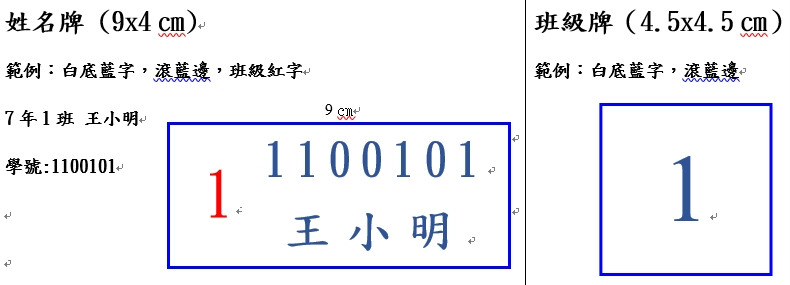     三、本校目前校服名牌樣式，        如下圖。    四、學務處就校園安全管理、教師課堂管理、校內外緊急事件處理等角度，建議本校學生校服繼續保留繡姓名做法；並針對部分家長對此作法有疑慮之個案提供適性之處遇。決  議：照案通過。案由三：有關本校服裝儀容檢查實施辦法條文修訂案。(提案人：學務處)說  明：    一、本校服裝儀容檢查實施辦法已多年未檢核，部分條文不合時宜，並與現行法規不符。    二、修訂草案詳如附件，提請討論。決  議：照案通過。陸、出席教師提問；吳彥明老師；辦公室的規畫分為9導8導及7導，並以導師優先排入，請問是依什麼辦法來安排座位。    經與會同仁溝通說明，並經出席人員表決，贊成辦公室座位安排以導師優先排入的有    40票，申請留原座位優先的有28票。    校長回應；因辦公室異動申請還在調查，目前尚無法掌握登記意願，未來辦公室座位規    畫，請同仁集思廣益，因原辦公室規畫暨管理辦法年代久遠，如何調整再請總務處循校    務會議提案處理。    未來辦公室的規劃及建置學校會慢慢改善，儘量讓辦公室設備規模一致，讓老師有優質    的辦公環境。柒、出席家長提問；今年學校8年級升9年級換導師，班上家長完全不能接受，請問學校如何評估超額教師。    校長回應；本校111學年度原估減4班，在同仁努力下，新生報到率提高，所以減3班    超額6位老師，學校也希望老師留下來在中興服務，目前學校是依校內超額教師辦法及    教育局的辦法來處理超額教師，未來超額教師辦法是否要調整修正，在校務會議再討    論。捌、臨時動議；無玖、散會：18 時 13 分輔導室會議資料附件教育人員每年參加相關研習（含進修活動）條列如下：教學時數規定：
1.高級中等以下學校每學年應在正式課程外實施4小時以上家庭教育課程及活動，並應會同  家長會辦理親職教育。(家庭教育法第12條)
2.各級中小學每學年應有4小時以上之家庭暴力防治課程，但得於總時數不變下，彈性安排  於各學年實施。(家庭暴力防治法第60條)
3.國民中小學除應將性別平等教育融入課程外，每學期應實施性別平等教育相關課程或活動  至少4小時。(性別平等教育法 第17條)總務處提案附件(案由一)桃園市所屬學校112年度中長程教育發展計畫經費需求預估表(修訂表)學校名稱：桃園市立中興國中           囗經常門    ■資本門       單位：元學務務處提案附件(案由三)桃園市立中興國民中學服裝儀容檢查實施辦法(草案)86年8月1日制定        92年6月17日第一次修訂93年8月5日第二次修訂                      94年10月6日第三次修訂95年6月1日第四次修訂目的：為培養優良校風，強化班級經營，輔導學生校內外生活，養成學生整齊、清潔樸素、注重個人服裝儀容之良好習慣，特訂定本辦法。檢查方式：定期檢查：每個月檢查一次，由生活教育組編入行事曆，並於前一週宣佈。第一天初檢由導師或生活教育組負責老師至各班檢查，初檢不合格同學第二天起至生活教育組複檢，並複檢至合格為止。不定期檢查：全校老師在校內，糾察隊在上、下學時，隨時抽檢。檢查悉以服裝儀容檢查之規定項目為依據。服裝儀容檢查項目及規定：平時規定頭髮標準：以整齊清潔、不燙髮、不染髮為原則，髮型不可標新立異。學號名牌：清晰正確，下方有校徽統一縫製於校徽上方。服裝：禁止穿著自行設計訂製或修改樣式之服裝（除特殊型號）。衣服褲子（制服、運動服）須按標準學生服之規定穿著，釦子完整並扣上（領扣不必扣）。正式集會時，運動服夾克之拉鍊高度與校徽同高，制服上衣需紮入褲內並繫好腰帶。男女生短褲不可蓋到膝蓋，且不得以垮褲型式穿著；裙長不得短於膝蓋上緣。制服與運動服不可混穿，但運動服夾克不受限制。腰帶：男生藍色；女生白色，需有「中興」字樣，制服長、短褲均需繫腰帶。襪子：以運動襪為標準。鞋子：以運動鞋為標準，須符合健康及人體工學；非有正當理由，不得穿著拖鞋、涼鞋或打赤腳。書包：正面、側面均需縫上反光條，正面需有校徽，外表不能做任何裝飾，禁止塗鴉。不可佩戴戒指、耳環、手鐲、項鍊等佩戴於身體上之飾品。不可佩戴有色隱形眼鏡。指甲長度與手指肉齊（指甲縫要乾淨），不得塗指甲油。具有特殊需求或特殊體質之學生、得向生教組提出申請獲准後，其服儀專案處理。冬季服裝儀容補充規定　92.11.06學務處制定　 93.03.09第一次修訂　 94.10.06第二次修訂　 95.06.01第三次修訂外套：基於禦寒需要，氣溫低於攝氏15度時（依中央氣象局公佈為準），得於制服外套或運動服夾克之上外加外套，然前提為外套內之學帽子、圍巾：冬季基於禦寒需要，氣溫過低時，上、下學途中得戴帽子或圍巾，惟請注意安全。服裝儀容補充規定　93.04.14學務處制定 　94.10.06第一次修訂 　95.06.01第二次修訂季節轉換期間天氣經常變化，為兼顧學生服裝儀容整齊及適應天氣狀況，學生經校方同意後得自行決定穿著夏季或冬季服裝，學生得因禦寒需要，自行於校服內加穿禦寒衣物，最外層需為可辨識之校服；如有特殊需要將便服外套外穿，必須將校服外套、校服穿戴完整，才可加穿便服外套。獎懲：服裝儀容檢查初檢不合格之項目須登記並於第二天起複檢，複檢仍不合格者第二次複檢，又不合格者，予以告誡無限期改善；複檢不合格且屢勸未改善者，並須通知家長了解原因；未依規定複檢者，視同複檢不合格。服裝儀容檢查全班合格且一個月內全班沒有人被老師或糾察隊登記服儀不整，則全班記嘉獎乙次。注意事項：各班導師平時要求及學務人員於檢查時，均按規定之標準，以免造成標準不一之情事。檢查期間，對於不合格學生，請導師予以了解原因，並協助追蹤輔導，如有疑議則隨時提出檢討，作為日後改進參考。陸、本辦法經學生服裝儀容檢查實施辦法檢討委員會會議修訂通過後陳 校長，經校務會議通過公佈實施。學生/團體比賽項目成績指導教師直笛團「110學年度全國學生音樂比賽」 －直笛合奏 國中團體組優等張嘉芸任心皓808余宥芹817吳怡宣802藍睿瑜桃園市第62屆國民中小學科學展覽會決賽－國中組數學科第一名參加全國賽張怡雯李慧玲814簡承寬801邱嘉鈾814楊秉宸桃園市第62屆國民中小學科學展覽會決賽－國中組物理科第二名李慧玲張怡雯111學年111/8/30(二)開學日~112/1/19(四)休業式 扣除假日及定期評量 實際進課日數111/8/30(二)開學日~112/1/19(四)休業式 扣除假日及定期評量 實際進課日數111/8/30(二)開學日~112/1/19(四)休業式 扣除假日及定期評量 實際進課日數111/8/30(二)開學日~112/1/19(四)休業式 扣除假日及定期評量 實際進課日數111/8/30(二)開學日~112/1/19(四)休業式 扣除假日及定期評量 實際進課日數111/8/30(二)開學日~112/1/19(四)休業式 扣除假日及定期評量 實際進課日數111/8/30(二)開學日~112/1/19(四)休業式 扣除假日及定期評量 實際進課日數111/8/30(二)開學日~112/1/19(四)休業式 扣除假日及定期評量 實際進課日數上學期週一週二週三週四週五小計定期評量模擬考第一段677763310/18(二)、10/19(三)預計第2週第二段666663012/01(四)、12/02(五)第三段67667321/18(三)、1/19(四)預計12月中下旬小計182019191995放假日9/09(五)補9/10中秋假期、10/10(一)國慶假期、1/02(一)補1/01元旦假期。9/09(五)補9/10中秋假期、10/10(一)國慶假期、1/02(一)補1/01元旦假期。9/09(五)補9/10中秋假期、10/10(一)國慶假期、1/02(一)補1/01元旦假期。9/09(五)補9/10中秋假期、10/10(一)國慶假期、1/02(一)補1/01元旦假期。9/09(五)補9/10中秋假期、10/10(一)國慶假期、1/02(一)補1/01元旦假期。9/09(五)補9/10中秋假期、10/10(一)國慶假期、1/02(一)補1/01元旦假期。9/09(五)補9/10中秋假期、10/10(一)國慶假期、1/02(一)補1/01元旦假期。9/09(五)補9/10中秋假期、10/10(一)國慶假期、1/02(一)補1/01元旦假期。補課1/20(五)調整放假需補課。1/20(五)調整放假需補課。1/20(五)調整放假需補課。1/20(五)調整放假需補課。1/20(五)調整放假需補課。1/20(五)調整放假需補課。1/20(五)調整放假需補課。1/20(五)調整放假需補課。備註尚未算及校慶運動會補假。尚未算及校慶運動會補假。尚未算及校慶運動會補假。尚未算及校慶運動會補假。尚未算及校慶運動會補假。尚未算及校慶運動會補假。尚未算及校慶運動會補假。尚未算及校慶運動會補假。111學年112/2/13(一)開學日~112/6/30(五)休業式 扣除假日及定期評量 實際進課日數112/2/13(一)開學日~112/6/30(五)休業式 扣除假日及定期評量 實際進課日數112/2/13(一)開學日~112/6/30(五)休業式 扣除假日及定期評量 實際進課日數112/2/13(一)開學日~112/6/30(五)休業式 扣除假日及定期評量 實際進課日數112/2/13(一)開學日~112/6/30(五)休業式 扣除假日及定期評量 實際進課日數112/2/13(一)開學日~112/6/30(五)休業式 扣除假日及定期評量 實際進課日數112/2/13(一)開學日~112/6/30(五)休業式 扣除假日及定期評量 實際進課日數112/2/13(一)開學日~112/6/30(五)休業式 扣除假日及定期評量 實際進課日數下學期週一週二週三週四週五小計定期評量模擬考第一段75666303/28(二)、3/29(三)預計第2週第二段65566285/11(四)、5/12(五)預計第10~11週第三段77756326/29(四)、6/30(五)小計201718171890放假日2/28(二)和平紀念日、4/04-05(二~三)兒童及民族掃墓節、6/22(四)端午節。2/28(二)和平紀念日、4/04-05(二~三)兒童及民族掃墓節、6/22(四)端午節。2/28(二)和平紀念日、4/04-05(二~三)兒童及民族掃墓節、6/22(四)端午節。2/28(二)和平紀念日、4/04-05(二~三)兒童及民族掃墓節、6/22(四)端午節。2/28(二)和平紀念日、4/04-05(二~三)兒童及民族掃墓節、6/22(四)端午節。2/28(二)和平紀念日、4/04-05(二~三)兒童及民族掃墓節、6/22(四)端午節。2/28(二)和平紀念日、4/04-05(二~三)兒童及民族掃墓節、6/22(四)端午節。2/28(二)和平紀念日、4/04-05(二~三)兒童及民族掃墓節、6/22(四)端午節。補課4/03、6/23調整放假皆需補課。4/03、6/23調整放假皆需補課。4/03、6/23調整放假皆需補課。4/03、6/23調整放假皆需補課。4/03、6/23調整放假皆需補課。4/03、6/23調整放假皆需補課。4/03、6/23調整放假皆需補課。4/03、6/23調整放假皆需補課。備註尚未算及親職日補假。尚未算及親職日補假。尚未算及親職日補假。尚未算及親職日補假。尚未算及親職日補假。尚未算及親職日補假。尚未算及親職日補假。尚未算及親職日補假。班級座號姓 名投稿心得書目名稱名次摸彩券71816徐慕柔我用鋼琴改變世界1671328陸宣穎漫遊府城2581128郭芮妤和壓力做朋友：別讓壓力毀了你，壓不死你的只會使你更強大2570423吳庭葇手塚治虫347193何忻蓉我的看舞隨身書Dance3470730廖家琪屋頂上的索菲347096洪順頎悲歡離合戲曲故事(廖玉蕙老師的經典文學)佳作370826梁家語29張當票：典當不到的人生啟發佳作370327陳詩婷愛呆西非連加恩佳作370228陳品諭眨眼之間佳作370311游凱鈞愛呆西非連加恩佳作37191王愛維莎士比亞全集佳作381331黃詩芸為了活下去佳作370726陳宥君小王子佳作371710楊政燁哈利波特─阿茲卡班的逃犯佳作370412鄒庭宇手塚治虫佳作3說明：以上得獎同學依「寒來書往」閱讀心得徵文活動實施辦法記嘉獎一支說明：以上得獎同學依「寒來書往」閱讀心得徵文活動實施辦法記嘉獎一支說明：以上得獎同學依「寒來書往」閱讀心得徵文活動實施辦法記嘉獎一支說明：以上得獎同學依「寒來書往」閱讀心得徵文活動實施辦法記嘉獎一支說明：以上得獎同學依「寒來書往」閱讀心得徵文活動實施辦法記嘉獎一支說明：以上得獎同學依「寒來書往」閱讀心得徵文活動實施辦法記嘉獎一支班級座號姓名班級座號姓名班級座號姓名班級座號姓名70202江品承70403吳宗臨70728黃詡庭7163林元凱70203何致賢70404李廷侑70729葉宜蓁7166許晉豪70204李冠霖70406陳韋廷70730廖家琪71631黃詣庭70205林樂恩70407陳紹桓70732蕭子娟7174莊沐軒70206張家袵70408陳靖侖70901朱佑恩7175許淮捷70209董庭豪70409陳澔廷70907徐秉宏71711廖唯勛70210劉士銓70411曾柏翰70911楊謹71713鍾承諺70211劉哲睿70412鄒庭宇70915簡家澤71721余潔昕70212蔡官諺70414鍾碩宸70921朱禹璇71731潘宥璇70213蔡鈜之70416鐘嘉和70926邱晨曄80901王家聖70214鄭舜文70424杜喬恩70928陳宥妡80902林子言70215謝易霖70425范琬玉70929彭心怡80904邱顯翔70221丁禹彤70428陶秉沂70930黃渝庭80905范姜隆彬70222王暐晴70430廖苡喬70931楊欣穎80906游禾鈞70223林巧晴70431蔡尹甄71302吳劭偉80907黃振瑋70225張芷婷70432謝宛霖71306林保權80908鄔翔宇70226莊盈溱70604林渝方71309許元瀚80909廖品皓70227郭茲琇70606侯閎源71312陳耀輝80912鄭宇翔70228陳品諭70616蕭子翔71313熊宥恩80913謝易廷70229彭莉莎70621吳婉溱71321王怡媗80914鎖泰鴻70230黃天心70623呂月琴71322林妍蓁80915魏暉恩70231黃婉瑜70626許綺玟71325姚湘怡80916鄭祐宗70232趙心恬70627陳芊穎71326張晏慈80923李昀珊70233蕭湘70631廖釩佑71327陳芊卉80924沈芯伊70308莊宏德70632潘芯琂71328陸宣穎80926柳佳雯70305林呈澔70633魏韶晞71329黃子涵80927許繼云70332劉姸妤70702李丞堯71330蔡語晴80928傅靖婷70316蕭鈞棠70709陳仕桓71331謝岱倫80930詹家妮70401江昊70711楊子衡71332簡廷羽80932謝宜芯70402吳侑翟70716潘宸宇71528曾瑮葶80933嚴嘉羽班級座號姓名班級座號姓名班級座號姓名班級座號姓名70322邱敏瑄70511廖胤棋70529黃笛菲7163林元凱70415蘇庭逸70513劉沁恩70530趙宥誼71612歐哲亨70423吳庭葇70514鄭瑋霖70531鄭云溱71621康芷齊70429楊沛旋70516簡琮祐70532簡靚熙71624張詠甯70501王郁瑋70521王亭文70533羅穎琦71625莊采璇70502江皓70522江宛蓁70633魏韶晞71626郭湘晴70503余季庭70523李怡萱70933蔡羽婕71627陳苒嫣70504李丞鈞70524沈郁婷71512劉紀謙71628黃子芯70506林冠甫70525林宥葳71515簡愷均71631黃詣庭70507曾奕傑70526林暄豫71524張芷綺71632鍾旖玹70508温彥名70527邱芷萱71525張綦紜7179黃萬源70509黃莛皓70528邱筱惟71528曾瑮葶80921何字榕70510楊旻祐班級座號姓名班級座號姓名班級座號姓名70327陳詩婷70622吳訢語80929黃子湘班級座號姓名班級座號姓名70327陳詩婷80210楊峻菘獎項7-11商品卡得獎者得獎者得獎者獎項7-11商品卡得獎者得獎者得獎者頭獎60071731潘宥璇四獎30080233邱郁美頭獎60080227游宛潼四獎3007037徐茂翔頭獎6007175許淮捷四獎30071532謝語璇頭獎6007093吳鴻祐四獎30071710楊政燁頭獎6008019楊季潾四獎3007096洪舜頎二獎50080235邱郁淇四獎30080214藍睿瑜二獎5008043李家緯四獎30071730劉品彤二獎50080226陳品希四獎30070529黃笛菲二獎50071411鄭碩宇四獎30071612歐哲亨二獎50080615賴宇哲四獎3008024官廉朕二獎5008018楊子毅伍獎20080112賴宇謙二獎50071410廖宸寬伍獎2007113呂軒毅二獎50071511黃耀民伍獎20070130蔡宜樺二獎5008181王以禮伍獎20070414鍾碩宸二獎5007056林冠甫伍獎20070631廖釩佑三獎4008042呂嘉宸伍獎2007124洪可杰三獎4007053余季庭伍獎20070128葉家宜三獎40091126張孜伃伍獎2007095李柏暘三獎4007179黃萬源伍獎20080516藍政勛三獎40070329楊家螢伍獎20080213簡君諺三獎4007111王奕捷伍獎20080228黃子容三獎40070115謝鎮澤伍獎20081431黃宥華三獎40071427胡俞安伍獎2008028陳希澤三獎40070833陳鈺婷伍獎20080925金竑希三獎40070113蕭翊倫伍獎20070923李羽軒四獎30071125李裔璇伍獎20080125張雅晴四獎30071113鄭凱澤伍獎20070222王暐晴四獎30070429楊沛旋伍獎2007143杜唯澤四獎3008023李冠佑伍獎20070726陳宥君四獎30070730廖家琪伍獎20070821邱葦晴70732蕭子娟70132鄭有溱七年級篇數八年級篇數九年級篇數70143801110901070227802289020703238032390307042880421904070524805259050706278062890607072580728907070828808279080709268092590907102281023910071125811289110712268122691207132681328913071448814259140715208152691507162581626916071724817229170718278182691807192081921919082009200總計514總計566總計0散文之美 主題書展      散文之美 主題書展      散文之美 主題書展      散文之美 主題書展      散文之美 主題書展      散文之美 主題書展      散文之美 主題書展      散文之美 主題書展      散文之美 主題書展      散文之美 主題書展      班級701702703704705706707708總計人數2727262827242527469班級709710711712713714715716469人數2324262625201720469班級717801802469人數222629469序事項執行配合事項備註1教科書到貨8/1～8/41.和105主要供教師備課用書及備用學生書籍置放，其餘物品請勿進場直至開學第3周。2.行政大樓一樓穿堂供學生用書置放，及學生領書用。體溫量測動線調整2發放8升9教科書8/8～111.每天5個班8：15～8：25領書2.每班派12人領書3整理教師用書8/10～111.檢視教師用書到貨狀況，未到科目聯絡業務。2.工程等其他物品仍請勿進至和105。 3.8/11學生志工5人排妥配書位置。4教師用書整配8/22～248/22完成配書標籤印製8/23學生志工5人教師用書裝袋8/24教師用書補遺5發放7年級教科書新生訓練第2天每班16人領書6教師領取用書8/25～297發放8年級教科書8/29每班派14人領書序項目數量裝置地點經費來源進度1教室投影機更新NEC PE523X 5000ANSI8仁305、信302、信407和102、和202、科101藝205、藝206本校經費已完成2月份幹部訓練3月份七年級、八年級社團活動4月份母親節藝文競賽第28屆自治市小市長選舉5月份母親節感恩活動6月份畢業紀念冊編輯第40屆混成畢業典禮7/8月份畢業旅行及隔宿露營場地勘查111學年度七、八年級學生社團時間七年級預計九月底開始，週三第5、6節，單數週八年級預計九月底開始，週三第5、6節，雙數週名稱教育儲蓄戶教育部學產基金仁愛獎助學金濟世功德會總額7100148,000114,00012,000名稱東震基金會護國宮助學金富邦助學金總額21,0006,000111,600(1-6月)班級姓名競賽項目名次指導教練707高軒佑110學年度中等學校足球聯賽全國第五名蘇豐雄803林旻棟110學年度中等學校足球聯賽全國第五名蘇豐雄804黃政源110學年度中等學校足球聯賽全國第五名蘇豐雄805古古昊110學年度中等學校足球聯賽全國第五名蘇豐雄807許景堯110學年度中等學校足球聯賽全國第五名蘇豐雄808蔡閎淵110學年度中等學校足球聯賽全國第五名蘇豐雄812張辰瑋110學年度中等學校足球聯賽全國第五名蘇豐雄818徐顥110學年度中等學校足球聯賽全國第五名蘇豐雄906徐子翔110學年度中等學校足球聯賽全國第五名蘇豐雄906范智捷110學年度中等學校足球聯賽全國第五名蘇豐雄914郭必謙110學年度中等學校足球聯賽全國第五名蘇豐雄917許瑋佑110學年度中等學校足球聯賽全國第五名蘇豐雄916施建評110學年度全國中等學校運動會 跆拳道品勢全國第七名鄒世傑項次內容時間地點備註1發放、加購(第1次)8月20日(六)08：00~12：00活動中心1.本次發放品項為夏季服裝(含制服及體育服)及後背包為原則。2.請家長/學生依分配領取時段到校，以分散人流，減少等待時間。(依正式班級)  (1)08：00~09：00  7年1班~7年5班  (2)09：00~10：00  7年6班~7年10班  (3)10：00~11：00  7年11班~7年15班  (4)11：00~12：00  7年16班以後3.該分配時段內，除領取已購買之新生服裝外，家長可現場進行加購2更換、加購(第2次)及特殊尺寸訂購8月21日(日)08：00~12：00活動中心有更換尺寸需求之服裝，不可下水清洗或自行修改3更換、加購(第3次)8月25日(四)07：30~13：30活動中心有更換尺寸需求之服裝，不可下水清洗、自行修改班級姓名類別項目全國賽成績音樂班音樂班團體組管弦樂合奏特優第一名音樂班音樂班團體組弦樂合奏優等音樂班音樂班團體組打擊樂合奏優等音樂班音樂班團體組鋼琴三重奏優等音樂班音樂班團體組弦樂四重奏優等音樂班音樂班團體組鋼琴五重奏優等919林子芸個人組鋼琴獨奏特優第四名919陳芷靚個人組大提琴獨奏優等第四名919萬宥辰個人組低音提琴獨奏甲等819楊典融個人組小提琴獨奏優等819陳思妘個人組中提琴獨奏優等819李昕拯個人組大提琴獨奏優等819高以芩個人組     二胡獨奏優等組別組別獲獎同學    /名次動力機械群汽車組906許銘益  第2名動力機械群汽車組915余家呈  佳作動力機械群機車組907黃生喜  佳作設計群基礎組904林妤姍  第2名設計群基礎組906呂昀諼  第5名家政群美顏組908任可瑜  第2名家政群美髮組903林于芯  佳作餐旅群中餐組909許喻婷  佳作餐旅群西餐組917林威丞  佳作餐旅群飲調組913高鈴茜  佳作餐旅群飲調組909顏宥榛  佳作項次研習名稱時數辦理處室法令/依據線上平台備註1資通安全教育訓練3時/年教務處教育部高中職暨國中小資通安全管理系統檢核標準教師e學院e等公務員2反毒增能研習1次/學年學務處友善校園事務與輔導工作訪視檢核項目5-1-43正向管教研習1次/學年學務處友善校園事務與輔導工作訪視檢核項目5-1-44CPR+AED教育研習(含教職員工)2-3時/學年學務處5環境教育研習4時/年學務處環境教育法施行細則第10條環境教育終身學習網教師e學院台北e大6性別平等教育研習(含教職員工)4時/學年輔導室性平法第15、17條；性侵害犯罪防治法第7條教師e學院台北e大7生命教育2時/學年輔導室友善校園事務與輔導工作訪視檢核項目4-2-3台北e大8兒少保護研習2時/學年輔導室兒童及少年福利與權益保障法1.E等公務員2.教師e學院9家庭教育研習4時/學年輔導室家庭教育法第9條教師e學院台北e大10特殊教育專業研習3時/年輔導室全國特殊教育資訊網→行政法規→特教專業→教師專業→教職進修特殊教育專業發展數位課程平台1、 學校行政人員（含校長、園長、主任(含園主任)、組長、幹事、護理師）每年至少達3小時以上。
2、 普通班教師每年至少達3小時以上。11兒童權利公約(CRC)2時/年輔導室兒童權利公約教師e學院台北e大e等公務員8/1起至次年5/3112輔導知能研習3時/學年輔導室學生輔導法第14條輔導主任、輔導組長、輔導教師每年須參加18小時輔導知能研習。編號計畫名稱原核定原核定修訂後修訂後修訂原因(請詳述)備註編號計畫名稱112年度金額優先順序金額優先順序1校門、行政大樓及警衛室整修工程14,000,000 6 2加強校園環境無障礙設施(含無障礙電梯)3,000,000 5 3信義樓生科樓藝術樓之間風雨走廊(含操場周邊整修)3,000,000 19 4改善教室辦公室暨活動中心照明設施計畫2,000,000 21 2,000,000 3 配合校務推動，變更計畫，爰調整優先順序調整  5改善教室電力配線設備(220V)2,500,000 2 因111年度已完成，爰刪減刪減 6教室暨辦公室噪音改善及整修工程10,000,000 16 7各棟樓外牆整修工程5,000,000 11 8藝術樓前排水改善工程暨操場周邊整修工程5,500,000 18 9會議室暨校史室設置1,000,000 14 10廁所整建工程-藝術樓生科樓(含無障礙廁所、化糞池整建)3,000,000 13 11更新教學環境暨設備汰換2,000,000 12 12建物補照及相關工程8,000,000 22 8,000,000 1 配合校務推動，變更計畫，爰調整優先順序調整  13和平樓科教樓耐震補強20,000,000 1 因111年度已完成，爰刪減刪減 14改善學生學習環境增設冷氣設備2,400,000 3 因111年度已完成，爰刪減刪減 15辦公室設備改善-增設OA設備500,000 17 16廁所整建工程-和平樓西側一樓女廁因110年度已完成，已刪減刪減 17校園安全設施-監視系統設備改善1,700,000 15 18信義樓至運動場階梯整修工程(含無障礙設施)1,000,000 20 19行政大樓(音辦外牆柱裂)耐震補強工程8,500,000 4 20風雨操場4,000,000 7 21全校校園牆面粉刷4,000,000 8 22信義樓前花圃廊道整修1,500,000 9 23專科教室建置工程6,000,000 10 24活動中心舞台投影、照明、布幕改善及二側窗簾、吸音牆裝設工程 6,000,000  2 配合校務推動，新增計畫，爰調整優先順序新增  合計108,600,000